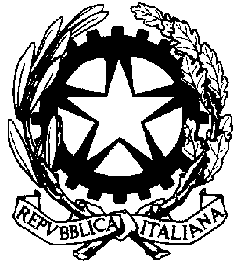 TRIBUNALE DI ALESSANDRIAUDIENZA FILTRO DEL  18 GIUGNO 2020 (GIOVEDI’)  -   REALEDOTT.SSA ELISA CAMPAGNA                                         -  AULA ______________IL PROCESSO MATAJ G. (RGNR 5613/17 – rgt 1720/19) ORIGINARIAMENTE FISSATO PER l’UDIENZA 18 GIUGNO ALLE H 9.10, CHE DOVRA’ ESSERE RINVIATO IN UDIENZA (perché NON SARÀ POSSIBILE PROCEDERE CON AMMISSIONE ALLA MESSA ALLA PROVA PER IMPOSSIBILITA’ DA PARTE DELL’UEPE DI PREDISPORRE I PROGRAMMI), SARA’ RINVIATO IN UDIENZA ALLE ORE 14.00.N.N. RGNRN. RGTIMPUTATOORAANNOTAZIONI6329/15299/18omissis 09.00 RICERCHE149/2020SIGEomissis– det. - (IMPUTATO IN COLLEGAMENTO DA REMOTO)09.00INCIDENTE ESECUZIONE56/2020 SIGEomissis – det -  (IMPUTATO IN COLLEGAMENTO DA REMOTO)09.10INCIDENTE ESECUZIONE729/15298/18omissis 09.20RICERCHE 7780/15649/19Omissis + 3 09.30RINVIO (3 testi difesa e discussione)2345/14188/20Omissis  + 1 09.45DISCUSSIONE ABBREVIATO2146/17652/17Omissis 10.15RINVIO (5 testi pm)2516/18650/19Omissis (mis.) 10.30Reg. - SPONTANEE DICHIARAZIONI IMPUTATO, ESAME  1 TESTE 507 CPP E EV. DISCUSSIONE4923/16793/19Omissis   11.30RINVIO (1 teste pm, esame imp. e discussione)619/171012/19Omissis (MISURA CAUTELARE P.Q.C.)12.00REPLICHE6776/16Omissis  12.30RINVIO (3 testi pm)193/171724/19Omissis + 1 13.30UDIENZA INTERLOCUTORIA – ev riti alt. - 2511//151306/19 omissis(C.  di G.) 13.30ACQUISIZIONE DOCUMENTO ex art. 441 co^5 cpp e DISCUSSIONE ABBREVIATO5613/171720/19Omissis 14.00RINVIO (es. progr. map)